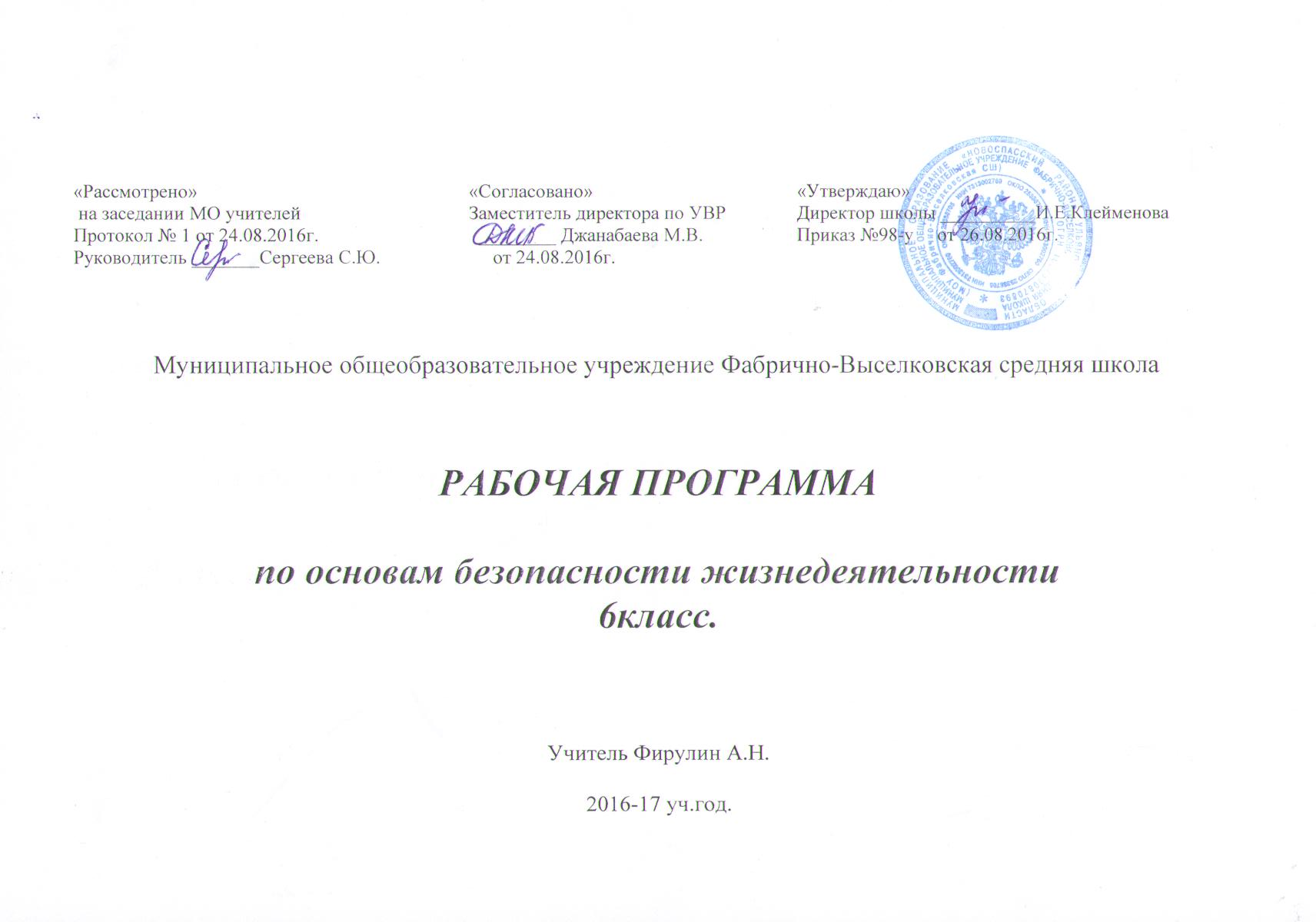 Пояснительная запискаДанная рабочая программа разработана на основе:1. Закона РФ «об образовании в Российской Федерации» №273-ФЗ  от 29 декабря 2012 года (статьи 12,13,19,28,30,47);2.Федеральным государственным образовательным стандартом основного общего образования (утвержден приказом  Министерства образования и науки РФ от 17.12.2010г. №1897 с изменениями);3. Приказом Министерства образования и науки РФ от 31.12.2015г.г. №1577 «О внесении  изменений в федеральный государственный образовательный стандарт основного общего образования, утвержденный приказом Министерства образования и науки РФ» от 17.12.2010г. №1897».4. Учебным планом муниципального  общеобразовательного учрежденияФабрично-Выселковская средняя школа на 2016-2017 учебный год. 5. Основы безопасности жизнедеятельности. Рабочие программы. Предметнаялиния учебников под редакцией А.Т. Смирнова. 5 – 9 классы: пособие для учителей общеобразоват. учреждений / [А.Т. Смирнов, Б.О.Хренников] – М. Просвещение, 2012 Подготовка подрастающего поколения россиян в области безопасности жизнедеятельности должна основываться на комплексном подходе к формированию у подростков современного уровня культуры безопасности, индивидуальной системы здорового образа жизни, антиэкстремистского мышления и антитеррористического поведения.Учебный курс «Основы безопасности жизнедеятельности» в 6-ом классе строится так, чтобы были достигнуты следующие цели:безопасное поведение учащихся в чрезвычайных ситуациях природного, техногенного и социального характера;понимание каждым учащимся важности сбережения и защиты личного здоровья как индивидуальной и общественной ценности;принятие учащимися ценностей гражданского общества: прав человека, правового государства, ценностей семьи, справедливости судов и ответственности власти;антиэкстремистское мышление и антитеррористическое поведение учащихся, в том числе нетерпимость к действиям и влияниям, представляющим угрозу для жизни человека;отрицательное отношение учащихся к приёму психоактивных веществ, в том числе наркотиков;готовность и способность учащихся к нравственному самосовершенствованию.приобретение учащимися теоретических и практических навыков;психологическая подготовка при возникновении опасных ситуаций в автономных условиях существования;умение правильно  действовать в условиях активного отдыха на природе. Достижение этих целей обеспечивается решением таких учебных задач, как:формирование у учащихся модели безопасного поведения в повседневной жизни, в транспортной среде и в чрезвычайных ситуациях природного, техногенного и социального характера;формирование индивидуальной системы здорового образа жизни;выработка у учащихся антиэкстремистской и антитеррористической личностной позиции и отрицательного отношения к психоактивным  веществам и асоциальному поведению. Курс «Основы безопасности жизнедеятельности» в основной общеобразовательной школе направлен на достижение следующих целей:освоение знаний о здоровом образе жизни; об опасных и чрезвычайных ситуациях и основах безопасного поведения при их возникновении;развитие качеств личности, необходимых для ведения здорового образа жизни, обеспечения безопасного поведения в опасных и чрезвычайных ситуациях;воспитание чувства ответственности за личную безопасность, ценностного отношения к своему здоровью и жизни;овладение умениями предвидеть потенциальные опасности и правильно действовать в случае их наступления, использовать средства индивидуальной и коллективной защиты, оказывать первую медицинскую помощь.      Учащиеся должны   знать/понимать:основы здорового образа жизни; факторы, укрепляющие и разрушающие здоровье; вредные привычки и правила их профилактики;правила безопасного поведения в чрезвычайных ситуациях социального, природного и техногенного характера;способы безопасного поведения в природной среде: ориентирование на местности, подача сигналов бедствия, добывание огня, воды и пищи, сооружение временного укрытия;уметь:действовать при возникновении пожара в жилище и использовать подручные средства для ликвидации очагов возгорания;соблюдать правила поведения на воде и оказывать помощь утопающему;оказывать первую медицинскую помощь при ожогах, отморожениях, ушибах, кровотечениях;пользоваться средствами индивидуальной защиты (противогазом, респиратором, ватно-марлевой повязкой, домашней медицинской аптечкой) и средствами коллективной защиты;правильно вести себя в криминогенных ситуациях и в местах большого скопления людей;действовать по сигналу «Внимание всем!», комплектовать минимально необходимый набор документов, вещей и продуктов питания в случае эвакуации;использовать приобретённые знания и умения в практической деятельности и повседневной жизни для:обеспечения личной безопасности на улицах и дорогах;соблюдение мер предосторожности и правил поведения пассажиров в общественном транспорте;пользования бытовыми приборами и инструментами;проявление бдительности при угрозе террористического акта;обращения (вызова) в случае необходимости в соответствующие службы экстренной помощи.Общая характеристика курсаИзучение данного курса предполагает получение  учащимися углубленных знаний по обеспечению личной безопасности во время активного отдыха на природе, общения с естественной природной средой.формирования у учащихся основных понятий об опасных и чрезвычайных ситуациях в повседневной жизни, об их последствиях для здоровья и жизни человека;выработки у них сознательного и ответственного отношения к личной безопасности, безопасности окружающих;приобретение учащимися способности сохранять жизнь и здоровье в неблагоприятных и угрожающих жизни условиях и умения адекватно реагировать на различные опасные ситуации с учётом своих возможностей;формирования у учащихся антиэкстремистского и антитеррористического поведения, отрицательного отношения к приёму психоактивных веществ, в том числе наркотиков.повышение уровня знаний и навыков в обеспечении безопасности жизнедеятельности при возникновении опасных и чрезвычайных ситуаций природного характера;формирование уверенности в успешном преодолении трудностей и веры в успех при столкновении с опасными и неадекватными ситуациями;продолжать повышение уровня знаний по безопасности дорожного движения, а также формирования навыков и умений оказания первой помощи при ранениях и травмах.Структура   курса «Основы безопасности жизнедеятельности»При модульном  построении содержания основного общего образования включает в себя два учебных модуля и семь разделов.Модуль 1. Безопасность человека в природных условиях.Раздел 1. Подготовка к активному отдыху на природе.Раздел 2. Активный отдых на природе и безопасность.Раздел 3. Дальний (внутренний) и выездной туризм. Меры безопасности.Раздел 4. Обеспечение безопасности при автономном существовании человека в природной среде.Раздел 5. Опасные ситуации в природных условиях.Модуль 2. Основы медицинских знаний и здорового образа жизни.Раздел 6. Основы медицинских знаний и оказание первой медицинской помощи.Раздел 7. Здоровье человека и факторы, на него влияющие.Понятийная база и содержание курса «Основы безопасности жизнедеятельности» основаны на положениях федеральных законов Российской Федерации и других нормативно-правовых актов, в том числе:Стратегии национальной безопасности Российской Федерации до 2020 года (утверждена Указом Президента Российской Федерации от 12 мая 2009 года № 537);Стратегии государственной антинаркотической политики Российской Федерации до 2020 года (утверждена Указом Президента Российской Федерации от 9 июня 2010 года № 690), а также на Требованиях к результатам освоения основной образовательной программы основного общего образования, представленной в федеральном государственном образовательном стандарте общего образования второго поколения.Место курса в учебном планеКурс «Основы безопасности жизнедеятельности» изучается с 5 по 9 классы, из расчёта 1 ч в неделю для каждой параллели.Решением органов, осуществляющих управление в сфере образования, курс «Основы безопасности жизнедеятельности» может изучаться как обязательный предмет с 5 по 9 классы, что предусмотрено в рабочей программе и учебниках под редакцией А. Т, СмирноваПланируемые  результаты  освоения учебного  курсаЛичностные результаты:усвоение правил индивидуального и коллективного безопасного поведения в чрезвычайных ситуациях, угрожающих жизни и здоровью людей, правил поведения на транспорте и на дорогах;формирование понимания ценности здорового и безопасного образа жизни; усвоение гуманистических, демократических и традиционных ценностей многонационального российского общества; воспитание чувства ответственности и долга перед Родиной;формирование ответственного отношения к учению, готовности и способности, обучающихся к саморазвитию и самообразованию на основе мотивации к обучению и познанию, осознанному выбору и построению дальнейшей индивидуальной траектории образования на базе ориентировки в мире профессий и профессиональных интересов;формирование целостного мировоззрения, соответствующего современному уровню развития науки и общественной практике, учитывающего социальное, культурное, языковое, духовное многообразие современного мира;формирование готовности и способности вести диалог с другими людьми и достигать в нём взаимопонимания;освоение социальных норм, правил поведения, ролей и форм социальной жизни в группах и сообществах, включая взрослые и социальные сообщества;развитие правового мышления и компетентности в решении моральных проблем на основе личностного выбора, формирование нравственных чувств и нравственного поведения, осознанного и ответственного отношения к собственным поступкам;формирование коммуникативной компетентности в общении и сотрудничестве со сверстниками, старшими и младшими в процессе образовательной, общественно полезной, учебно-исследовательской, творческой и других видов деятельности;формирование основ экологической культуры на основе признания ценности жизни во всех её проявлениях и необходимости ответственного, бережного отношения к окружающей среде;осознание значения семьи в жизни человека и общества, принятие ценности семейной жизни, уважительное и заботливое отношение к членам своей семьи;формирование антиэкстремистского мышления и антитеррористического поведения, потребностей соблюдать нормы здорового образа жизни, осознанно выполнять правила безопасности жизнедеятельности.Метапредметные результаты:умение самостоятельно определять цели своего обучения, ставить и формулировать для себя новые задачи в учёбе и познавательной деятельности, развивать мотивы и интересы своей познавательной деятельности;умение самостоятельно планировать пути достижения целей защищённости, в том числе альтернативные осознанно выбирать наиболее эффективные способы решения учебных и познавательных задач;умение соотносить свои действия с планируемыми результатами курса, осуществлять контроль своей деятельности в процессе достижения результата, определять способы действий в опасных и чрезвычайных ситуациях в рамках  предложенных условий и требований, корректировать свои действия в соответствии с изменяющейся ситуацией;умение оценивать правильность выполнения учебной задачи в области безопасности жизнедеятельности, собственные возможности её решения;владение основами самоконтроля, самооценки, принятия решений и осуществления осознанного выбора в учебной и познавательной деятельности;умение определять понятия, создавать обобщения, устанавливать аналоги, классифицировать, самостоятельно выбирать основания и критерии (например, для классификации опасных и чрезвычайных ситуаций, видов террористической и  экстремистской деятельности), устанавливать причинно-следственные связи, строить логическое рассуждение, умозаключение (индуктивное, дедуктивное и по аналогии) и делать выводы;умение создавать, применять и преобразовывать знаки и символы, модели и схемы для решения учебных и познавательных задач:умение организовывать учебное сотрудничество и совместную деятельность с учителем и сверстниками; работать индивидуально и в группе: находить общее решение и разрешать конфликты на основе согласования позиций и учёта интересов; формулировать, аргументировать и отстаивать своё мнение;формирование и развитие компетентности в области использования информационно-коммуникационных технологий;освоение приёмов действий в опасных и чрезвычайных ситуациях природного, техногенного и социального характера, в том числе оказание первой помощи пострадавшим;формирование умений взаимодействовать с окружающими, выполнять различные социальные роли во время и при ликвидации последствий чрезвычайных ситуаций.            Предметные результаты:формирование современной культуры безопасности жизнедеятельности на основе понимания необходимости защиты личности, общества и государства посредством осознания значимости безопасного поведения в условиях чрезвычайных ситуаций природного, техногенного и социального характера;формирование убеждения в необходимости безопасного и здорового образа жизни;понимание личной и общественной значимости современной культуры безопасности жизнедеятельности;понимание роли государства и действующего законодательства в обеспечении национальной безопасности и защиты населения от опасных и чрезвычайных ситуаций природного, техногенного и социального характера, в том числе от экстремизма и терроризма;формирование установки на здоровый образ жизни, исключающий употребление алкоголя, наркотиков, курение и нанесение иного вреда здоровью;понимание необходимости  сохранения природы и окружающей среды для полноценной жизни человека;знание основных опасных и чрезвычайных ситуаций природного, техногенного и социального характера, включая экстремизм и терроризм, и их последствия для личности, общества и государства;знание и умение применять правила безопасного поведения в условиях опасных и чрезвычайных ситуаций;умение оказать первую помощь пострадавшим;умение предвидеть возникновение опасных ситуаций по характерным признакам их проявления, а также на основе информации, получаемой из различных источников;умение принимать обоснованные решения в конкретной опасной ситуации для минимизации последствий с учётом реально складывающейся обстановки и индивидуальных возможностей. 		Планируемые результаты:Умение самостоятельно и мотивированно организовывать свою познавательную деятельность (от постановки цели до получения и оценки результата)Использование элементов причинно-следственного и структурно-функционального анализа Поиск нужной информации по заданной теме в источниках различного типаОсвоение знаний о безопасном поведении человека в опасных и чрезвычайных ситуациях природного, техногенного и социального характера; о здоровье и здоровом образе жизни; о государственной системе защиты населения от опасных и чрезвычайных ситуаций.Воспитание ответственного отношения к окружающей природной среде; к личному здоровью, как индивидуальной, так и общественной ценности; к безопасности личности, общества и государстваОвладение умениями: предвидеть возникновение опасных и чрезвычайных ситуаций по характерным признакам их появления, а также из анализа специальной информации, получаемой из различных источников; принимать обоснованные решения и план своих действий в конкретной опасной ситуации, с учетом реальной обстановки своих возможностей.Содержание учебного курсаОсновы комплексной безопасностиОбеспечение личной безопасности в повседневной жизниПожарная безопасность.Безопасность на дорогах.Безопасность в быту.Безопасность на водоёмах.Экология и безопасность.Обеспечение безопасности при активном отдыхе в природных условияхПодготовка к активному отдыху на природе.Активный отдых на природе и безопасность.Дальний (внутренний) и выездной туризм, меры безопасности.Обеспечение безопасности при автономном существовании человека в природной среде.Обеспечение безопасности в чрезвычайных ситуациях природного, техногенного и социального характераЧрезвычайные ситуации природного характера.Чрезвычайные ситуации техногенного характера.Современный комплекс проблем безопасности социального характера.Основы здорового образа жизниЗдоровый образ жизни и его составляющиеОсновные понятия  о здоровье и здоровом образе жизни.Составляющие здорового образа жизни.Факторы,  разрушающие здоровьеВредные привычки и их влияние на здоровье (курение, употребление алкоголя, наркомания).